Администрация города Югорска подтверждает, что в смете расходов на 2024 год (муниципальная программа города Югорска «Развитие информационного общества») предусмотрены средства на поставку камер видеонаблюдения, в соответствии с техническим заданием (прилагается):- по разделу 0410, КЦСР 1300299990, л/с 001.00.000.0, КВСР 040, КВР 244, статья 310(312) – в сумме 24 470 (двадцать четыре тысячи четыреста семьдесят) рублей 40 копеек.Главный бухгалтер                		    				В.Н. ЕрмаковаСпециалист-эксперт							Е.Н. Халимендик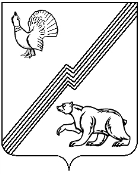 Муниципальное образование городской округ ЮгорскХанты-Мансийскогоавтономного округа - ЮгрыАдминистрация города Югорскаул. 40 лет Победы, д. 11, г. Югорск, Ханты-Мансийский автономный округ – Югра, Тюменская область, 628260,Тел./факс (34675) 5-00-44E-mail: adm@ugorsk.ru исх. №_________ от____________на №_________ от____________Главе города Югорска А.Ю. Харлову